Ruit 1281983-vertaling: soek die regte woord in die teksNaam: 	Gemeente: 	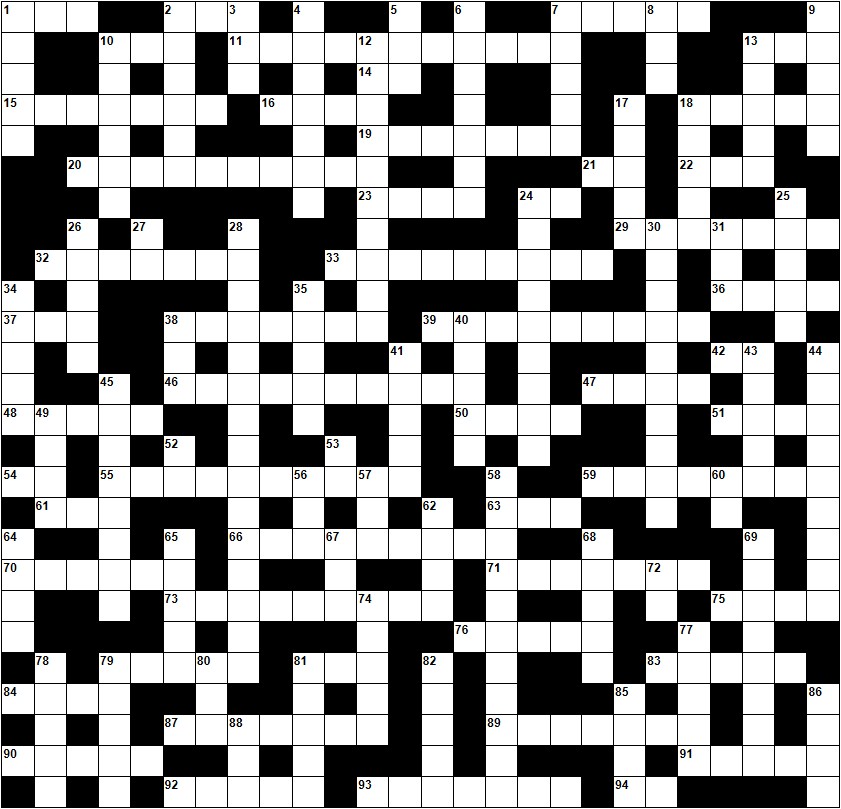 Af1	2 Konings 23:11	2	Josua 17:2	3	Jesaja 60:6	4	Openbaring 6:4	5	Sefanja 2:7	6	Psalm 46:5	7	Psalms 102:15	8	1 Johannes 3:19	9	Job 25:6	10	Nahum 3:16	12	Lukas 14:21	13	Amos 4:10	17	Openbaring 13:16	18	Klaagliedere 3:45	24	Johannes 12:3	25	Matteus 9:17	26	Markus 6:36	27	Obadja 1:8	28	Numeri 4:7	30	Handelinge 10:1	31	Nehemia 4:16	34	Matteus 27:48	35	Joël 2:2	38	2 Kronieke 26:15	40	Esegiël 27:20	41	Hebreërs 4:1	43	Lukas 22:44	44	Jeremia 50:24	45	Jakobus 5:20	49	Hooglied 4:3	52	Haggai 1:12	53	Numeri 3:4	56	Rigters 3:22	57	Eksodus 9:31	58	2 Samuel 13:6	60	Kolossense 3:22	62	Judas 1:12	64	Romeine 7:13	65	Johannes 10:16	67	Daniël 12:7	68	1 Samuel 13:6	69	Numeri 5:12-15	72	2 Petrus 1:16	74	1 Korintiërs 15:56	77	Jesaja 2:20	78	Hosea 12:8	79	1 Kronieke 28:11	80	Genesis 31:42	81	Psalms 74:14	82	Openbaring 9:5	85	Jeremia 31:13	86	Esra 6:11	88	2 Timoteus 2:15	Dwars1	Numeri 21:5	2	2 Kronieke 9:21	7	Hooglied 1:16	10	Sagaria 1:8	11	2 Samuel 23:21	13	Filippense 1:20	14	Josua 7:2	15	Lukas 11:42	16	1 Tessalonisense 3:13 	18	Psalms 104:22	19	Eksodus 21:6	20	Klaagliedere 2:15	21	2 Korintiërs 13:10	22	Numeri 11:5	23	Levitikus 24:20	24	Lukas 4:34	29	1 Korintiërs 13:1	32	Habakuk 3:11	33	Galasiërs 4:24	36	Amos 2:9	37	Ester 10:2	38	Rut 2:14	39	1 Konings 19:18	42	Prediker 11:5	46	Psalm 69:13	47	Openbaring 6:8	48	Daniël 8:25	50	Efesiërs 2:11	51	1 Tessalonisense 1:10	54	Jona 1:5	55	Job 20:26	59	Jesaja 51:8	61	Openbaring 7:9	63	Sefanja 3:3	66	Handeling 12:20	70	Spreuke 1:22	71	Jeremia 2:32	73	Johannes 11:33	75	Genesis 4:18	76	Johannes 6:37	79	Levitikus 11:29	81	Maleagi 3:16	83	Openbaring 14:20	84	Rigters 1:31	87	Daniël 5:10	89	Deuteronomium 16:21	90	Daniël 5:6	91	1 Kronieke 2:37	92	Spreuke 27:6	93	Jeremia 16:16	94	2 Tessalonisense 2:2	